Continuum of Care Board of Directors Minutes Thursday, December 15, 20223:00 – 5:00 PMThe following agenda items may not necessarily be considered in the order they appear.Call to OrderPresident Powell called the meeting to order at 3:07 pm. Public CommentThere was no public comment. SARAH NONPROFIT BUSINESSBoard Member Recognition – Leilah Powell Leilah Powell recognized all the Board members for their service in 2022. Katherine Dillard for her continuous work with HMIS. Leilah Powell thanks Scott Ackerson for the use of the Prospera room for our Board meeting. HMIS and ICF planning sessions.  Tyler Shoesmith, Phil Beckett, Greg Zlotnick, Melanie(Melody?), Patrick, Abe Capetillo, Christina Noriega, Robert Reyna, Rotella Galos, and Nikisha Baker for participating in the discussions with HMIS. Homelessness Updates RoundtableKatie Vela discussed the housing bond RFP for permanent supportive housing is out to the end of January. There has been much progress. Consent Items Minutes from October 27, 2022, Board of Directors Meeting (p. 4-8)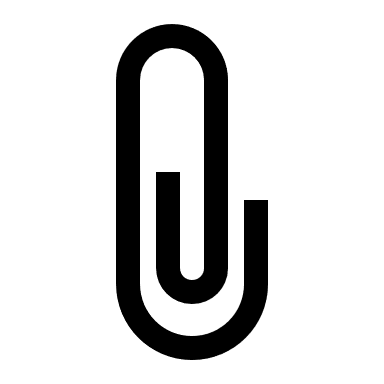 Motion Phil Beckett Second La Juana Chamber Lawson Abstain None Passed YesOctober Financial Reports (p. 9-14)Motion Edward Johnson Second Abe Capetillo Abstain None Passed Yes2023 Board Meeting Calendar – Leilah Powell February 23rd, 2023, 3 pm-5 pm April 27th, 2023, 3 pm- 5 pmJune 29th, 2023, 3 pm- 5 pmAugust 31st, 2023, 3 pm- 5 pmOctober 26th, 2023, 3 pm- 5 pmDecember 14th, 2023, 3 pm- 5 pmMotion Tyler Shoesmith Second Edward Johnson Abstain None Passed YesSARAH 2023 Compass Objectives & Key Results (OKRS) – Katie Vela (p. 15-18)Motion Abe Capetillo Second Edward Johnson Abstain None Passed YesFiscal 2023 Annual Budget Approval – Richard Huron & Phil Beckett   (p. 19)Leilah Powell asked if the Salaries and wages were based on a compensation study.Katie Vela explained that a report by Werling Associates who did an analysis on comparable positions was used to determine Salaries. Motion Edward Johnson Second Phil Beckett Abstain None Passed YesExecutive Director Report – Katie Vela
SARAH Staff Updates2022 SARAH AchievementsSARAH RebrandHMIS Strategic PlanningPoint-in-Time CountCONTINUUM OF CARE BUSINESSPhil Beckett Treasurer Re-Election – Leilah PowellMotion Greg Zlotnick Second Roy Fletcher Abstain Phil Beckett Passed YesSARAH Bylaws Updates – Chelsey Viger  (p. 20-48) The Board of Directors voted on adding three categories under community-elected directors: Philanthropy, Trade Service, and Social Entrepreneur. Along with changing the term substance abuse to substance use disorders. Motion Leilah Powell Second Tyler Shoesmith Abstain None Passed YesSARAH Non-profit and CoC Governance Bylaws document updates. Motion Greg Zlotnick Second Edward Johnson Abstain None Passed YesMembership Council Report – Dacey WerbaDacey Werba discussed the changes to the Membership Council, the success of the in-person meeting, and the YASS tour. Billy Mahone gave the Homeless 101 presentation and received feedback. Joshua Yates gave a presentation on Places & Spaces. Our next in-person meeting is January 31st, 2023, at the Housing Authority of Bexar County. The Membership Council will be rotating agencies and sharing spaces with tours to see what programs are available. Membership Council Application: Hands Over Home – Dacey Werba (p. 49-52)Motion Abe Capetillo Second Phil Beckett Abstain None Passed YesPoint-in-Time Count Committee Report – Greg ZlotnickGreg Zlotnick discussed the Point-in-Time open registration and encouraged us to share the word. The encampment count is being incorporated into the count.Volunteer Registration Encampment Count Youth Action Board Report (YAB) Report – Kameron RhysKameron Rhys gave an update on the Yab meeting happenings. The YAB met with Kim Jeffries, Haven for Hope, to discuss concerns and will follow up in the new year. 
Homeless Management Information System (HMIS) Lead Updates – Katherine Dillard Gonzalez HMIS Lead Monitor Policy  (p. 53-55)
Katherine Dillard an overview of the purpose of the monitoring policy which will begin in 2023.
     Motion Phil Beckett Second La Juana Chamber Lawson Abstain None Passed YesRetiring HMIS Governance Charter  (p. 56-72)
Katherine Dillard explained the reason for retiring from the charter, primarily due to the MOU in place. 

     Motion Edward Johnson Second Roy Fletcher Abstain None Passed YesCoordinated Entry and Outreach (CE&O) Advisory Committee Report – Patrick Steck 
HomeLink Launch UpdatePatrick Steck discussed that HomeLink is much more user-friendly but it is to early to assess the tool’s full effect. Notre Dame and LEO group will continue to monitor the project. Youth Homelessness Demonstration Program (YHDP) Steering Committee Report – Tyler Shoesmith Tyler Shoesmith discussed the 2023 Priorities of the YHDP with the goal being Identification. Discussed the training series for frontline staff on Homeless Response System and Coordinated Entry. YASS Center open house will take place in the spring; there will be a meeting to finalize details in January. 2023 PrioritiesESC-20 UpdateYASS Center open house
Upcoming SARAH Meetings and Events                 Next CoC Board Meeting	                    Next CoC Membership Council MeetingCommittee Meetings & Working Groups*All meetings are currently being held virtually. Please email azhaliaramirez@sarahomeless.org to be added to a meeting distribution list*Topics for February Board MeetingThere were no topics discussed for February. Announcements There were no announcements. Adjournment President Powell adjourned the meeting at 4:45 pm. February 23, 2023, 3:00 – 5:00 PMJanuary 31, 2:30 – 4:00 PMTitlePoint of ContactEvent Details*Youth Homeless Demonstration Program Steering CommitteeJudith Andrade judithandrade@sarahomeless.orgJanuary 19, 2023, 4:00 – 5:00 PMHMIS Advisory CommitteeAlfonzo Galvanalfonzogalvan@sarahomeless.orgTBDOutreach & Coordinated Entry Advisory CommitteeEboni JettEbonijett@SARAHomeless.orgJanuary 25, 2023, 10:00 – 11:30 AMPoint-in-Time Count CommitteeDacey Werbadaceywerba@SARAHomeless.orgJanuary 12 ,2023 10:00 – 11:00 AMYouth Action BoardSuyapa Munozsuyapamunoz@SARAHomeless.orgDecember 17th, 1:00 – 2:30 PM 